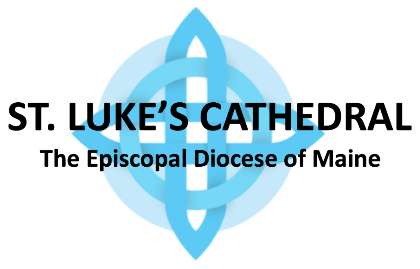 2022 PLEDGE CARD “Test me, LORD, and try me, examine my heart and my mind.”  Psalm 26:2After prayerfully seeking God’s guidance and direction and in gratitude for the blessings God has given me/us, I/we pledge financial support, in the amount of $______________  per (circle one) week / month / quarter / year, to support God’s mission carried out in St. Luke’s Cathedral in 2022.Name(s) _____________________________________________________________________Address ___________________________  City, State, Zip  ____________________________Telephone(s) __________________________________________________________________Email(s) ______________________________________________________________________Date: _____________________________________________  I/we will make a pledge online (www.stlukesportland.org -> Giving -> 2022 Pledge Card Online)._____  I/we may use Vanco to make some or all of our pledge payments on-line ____  I would like 2022 pledge envelopes.____  I/we give permission to the Cathedral to send contribution statements electronically to conserve resources.____  I/we would like to be contacted about estate planning or planned giving.I am interested in participating in the following missions, ministries and committees at St. Luke’s:____________________________________________________________________________. Please send me/us more information on St. Luke’s activities.  “Give and it will be given to you.´ Luke 6:38